
                                          BLSZ Női Teremtorna
                                                     2022.01.29.


Csoportmérkőzések: 1x20 percA csoport: Metis 1., RKSK, Hidegkúti AngyalokB csoport: Metis 2., Kelen SC, Újpesti Flotta


Elődöntő: 1x20 perc



Helyosztók: 2x15 perc


15:00: Eredményhirdetés

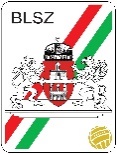 MLSZ Budapesti Igazgatóság(Budapesti Labdarúgó Szövetség)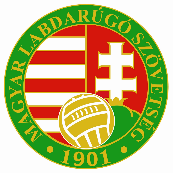 Telefon: 318-1338, Fax: 266-0235            E-mail: blsz@blsz.hu, budapest@mlsz.huLevelezési cím: 1053 Budapest, Curia u. 3. Számlázási cím: 1112 Budapest, Kánai út 2/d.Telefon: 318-1338, Fax: 266-0235            E-mail: blsz@blsz.hu, budapest@mlsz.huLevelezési cím: 1053 Budapest, Curia u. 3. Számlázási cím: 1112 Budapest, Kánai út 2/d.Telefon: 318-1338, Fax: 266-0235            E-mail: blsz@blsz.hu, budapest@mlsz.huLevelezési cím: 1053 Budapest, Curia u. 3. Számlázási cím: 1112 Budapest, Kánai út 2/d.IdőpontHazaiVendégEredményA - 9:00Metis 1RKSKB - 9:30Metis 2Kelen SCA - 10:00Metis 1Hidegkúti AngyalokB - 10:30Metis 2Újpesti FlottaA - 11:00RKSKHidegkúti AngyalokB - 11:30Kelen SCÚjpesti FlottaIdőpontHazaiVendégEredmény12:00A csoport 1. helyezettB csoport 2. helyezett12:30B csoport 1. helyezettA csoport 2. helyezettIdőpontHazaiVendégEredmény13:00 – 5. helyértA csoport 3. helyezettB csoport 3. helyezett13:40 – 3. helyért1. Elődöntő vesztese2. Elődöntő vesztese14.20 - Döntő1. Elődöntő győztese2. Elődöntő győztese